ЗАЯВЛЕНИЕв качестве свидетеля защитыАфанасенко Петра Владимировича, гражданина СССР, временно исполняющего обязанности Министра внутренних дел СССР, Начальника Главархива СССР, Главы города Нижний Тагил Свердловской области в составе РСФСР и СССР, в Салаватском межрайонном суде Республики Башкортостан в составе МОО «РФ» по уголовному делу №12102800018000026  против сотрудника государственного аппарата Союза Советских Социалистических Республик, отвечающего за восстановление органов власти и управления на всей территории Союза Советских Социалистических Республик (СССР), Российской империи, Русского царства и далее всех юридически существующих субъектов права до первого легитимного.Уважаемый Суд!Все участники данного Суда, присутствующие на нём, являются Судом, которые взяли на себя всё бремя ответственности за всё представляемое на суд, всё заявляемое на суде и передаваемое ему, как для обвинения, так и защиты.Если бы Судья принимающий дело от Прокурора и Прокурор принимающий его от следователей, а следователи получающие приказ на заведение дела от вышестоящего начальства по карьерной лестнице до того, кто породил такую мысль были бы честными и порядочными и соблюдали (не нарушали) духа, смысла, сути и буквы законов и принципов правосудия: Гуманность; Справедливость; Законность; Презумпция невиновности; Осуществление правосудия только судом; Независимость судей; Гласность; Равноправие; Разумный срок судопроизводства; Право на обжалование; а также обратили особое внимание на Главу 8. УК РФ ОБСТОЯТЕЛЬСТВА, ИСКЛЮЧАЮЩИЕ ПРЕСТУПНОСТЬ ДЕЯНИЯ, в части статей (См. Приложение № 02 Выписка статей УК РФ): — Статья 37. Необходимая оборона;— Статья 39. Крайняя необходимость;— Статья 41 Обоснованный риск;то никогда бы ни данное уголовное дело, ни ему подобные не появились бы, т.к. просветительская деятельность Сергея Вячеславовича Тараскина и назначенных им лиц в регионах, в том числе в части восстановления органов власти и управления государства Союз Советских Социалистических Республик (см. ст.23 Главы V. Совет Безопасности Устава Организации Объединённых Наций – см. Приложении № 01). Но произошло то, что произошло, уголовные дела заведены, в некоторых регионах даже приведены в исполнение, но у участников этих судов есть возможность отозвать эти дела по вновь открывшимся обстоятельствам, в части лиц, подпадающих под статьи 37, 39, 41 УК РФ освободить, а в части реально виновных лиц завести уголовные дела вычленив их из материалов этих уголовных дел.Следовательно, ни обвиняемым лицам, ни свидетелям по данным Уголовным делам не пришлось бы требовать закрыть эти уголовные дела, в том числе дело №12102800018000026, а у судей была бы возможность избежать увольнения по статьям не совместимым с исполнением судейских функций.В принципе в этом месте Судья и Прокурор могут уже принять меры для практической реализации мной сказанного. В противном случае вынужден продолжить своё представление.…По судебным процедурам предусмотренным Процессуально-Уголовным Кодексом Российской Федерации[], Процессуально-Уголовным Кодексом Российской Советской Федеративной Социалистической Республики, Уголовным Уложением Российской империи и так далее в глубь веков положено представляться полным именем, для того, чтобы выявить лиц, участвующих в суде, а чтобы в последующем вынося своё Судебное Решение, Постановление или иной документ Суд не совершил судебной ошибки по моей вине неполного (ущербного или умалённого) представления, вынужден представиться суду полностью, показав свою причастность не только к указанным уже государствам, но и иным субъектам, существующим в пространстве и времени. Если во время представления, кто-либо на данном суде нарушит данную процедуру и прервёт это представление, то на него ляжет вся тяжесть ответственности судебной ошибки.Для начала хочу напомнить выдержку из Евангелия от Матфея Глава 13, где сказано:«15 Закоснели умы в этом народе. Заложило у них уши и заслонились глаза, и не могут они глазами видеть, ушами слышать, сердцем понимать и ко Мне обратиться, чтобы Я исцелил их.»[] (по Матф. 13:15) [Полезнее прочитать полный текст Главы 13 см. Приложение № 01 Евангелие от Матфея Глава 13, а ещё лучше всё Евангелие целиком.]Но мы на суде, а потому будем кратки, подразумевая, что каждый порядочный участник суда, чтобы избежать судебной ошибки сам прочтёт то, что приложено к данному документу.Этой выдержкой, я хотел напомнить, только то, что было сказано в пророчестве Исайи и напомнено Иисусом своим ученикам в Евангелии от Матфея: — они видя не видят[] «не могут они глазами видеть», — они слыша не слышат «не могут они ушами слышать», — они не понимают «не могут они сердцем понимать».Под словом «Они» Иисус имел в виду народ иудейский.Тут впору разобраться не столько почему Иисус обо всем говорил в толпе притчами, сколько что означали её слова и фразы. В том же источнике читаем строки за номерами 34-51. (См. Приложение № 03 Евангелие от Матфея Глава 13)Светское право подобно Иисусовым притчам, если не знаете толкования (значения) и смысла, включая синонимов, антонимов, гиперонимов, гипонимов, меронимов, холонимов, и иных …нимов, а также родственных слов, этимологии, переводов, фразеологизмов и устойчивых выражений, включая поговорки, то не поймёте того, о чем написано в тексте или говорится в суде. Это равносильно тому, что вы слепы и глухи.Никто не знает, когда и кем были написаны тексты Библии. Их писали слева направо как пишут правши (как принято в России) или наоборот справа налево как — левши (как принято в Израиле) или вообще как — обручи (обоерукие, амбидексторы) одновременно слева направо и справа налево (как было принято в Древней Руси). Соответственно не зная этого не можете знать откуда куда читать и как читать (по буквам - как дети, по слогам – как первоклашки, по словам – как школьники, по фразам как студенты, по страницам – как профессора, читая их по диагонали). Тоже самое касается и текстов Правовых документов (Конституций, Кодексов, законов, подзаконных актов, Контрактов, Договоров и так далее).Светские законы «О подданстве» и «О гражданстве» любых стран мира, в том числе Страны, где мы сейчас находимся, определяют взаимосвязь Человека с государством по трём параметрам: 1) местоположению рождения, 2) дате и времени рождения, 3) подданству или гражданству обоих родителей и их статуса (титула).Проверить можно по текстам этих законов:— Федеральный закон "О гражданстве Российской Федерации" от 31 мая 2002 года №62-ФЗ;— Закон РСФСР "О гражданстве РСФСР" от 28 ноября 1991 года № 1948-1. Данном законе имеющемся в сети интернет аббревиатура «РСФСР» заменена на «РФ», а название Республики «Российская Советская Федеративная Социалистическая Республика» заменена на «Российская Федерация»;— Закон СССР "О гражданстве СССР" от 23 мая 1990 года № 1518-1;— Закон СССР "О гражданстве СССР" от 1 декабря 1978 года № 8497-IX;— Закон СССР "О гражданстве Союза Советских Социалистических Республик" от 19.08.1938 года;— Высочайше утвержденные основные государственные законы от 23 апреля 1906 года;— И так далее по аналогичным законам по всем государствам, которые когда-либо были в данной Стране и Мире на Земле.Здесь следует напомнить, что нельзя стать гражданином того государства, которое им ещё не стало и нельзя исполнять гражданские обязательства в государстве, в котором нет ещё закона «О гражданстве», как это было в Советском Союзе и не столько в его Союзных Республиках, сколько в их раковых образованиях – лже-государствах. Вспоминаем, период 1991—1993 годы. В конце 1991 года несмотря на результаты Всесоюзного референдума по сохранению СССР 17 марта 1991 года Российская Федерация вопреки Постановлению Верховного Совета СССР от 21 марта 1991 года № 2041-I «Об итогах референдума СССР 17 марта 1991 года» в лице Госуда́рственного Сове́та СССР — не предусмотренного Конституцией СССР временного органа государственного управления Союза Советских Социалистических Республик, созданного Законом СССР от 5 сентября 1991 года «Об органах государственной власти и управления Союза ССР в переходный период», просуществовавшего до 26 декабря 1991 года, выпустившего Постановление Госсовета СССР от 14 ноября 1991 года №ГС—13 «Об упразднении министерств и других центральных органов государственного управления СССР», Постановление Госсовета СССР № ГС—18 от 27 ноября 1991 года «О создании Комиссии по рациональному использованию имущества, находящегося в ведении упраздняемых министерств и других центральных органов государственного управления СССР» и Постановление Госсовета СССР от 10 декабря 1991 года №ГС—23 «О внесении изменений в Постановление Государственного Совета СССР от 27 ноября 1991 года «К вопросу об упразднении министерств и других центральных органов государственного управления СССР»» (см. стр. 16 и 23 Приложения № Х04 Постановление Госсовета СССР 1991 год), тем самым ликвидировав неконституционным путём конституционные органы власти и управления СССР, подготовила почву для изменения у граждан СССР гражданства с СССР на РФ, причём это было в последующем сделано обманным путём, т.е. без прохождения гражданами СССР законных процедур, положенных при смене гражданства.Здесь следует знать, что вы обязаны регулировать своё гражданство не по последнему принятому закону, а по тому, согласно которому вы приобретали своё гражданство сразу после своего рождения. Последующие аналогичные законы могут действовать только при вашем согласии, если они внутри того же государства, а аналогичные законы другого государства могут действовать для вас только после смены вашего подданства и/или гражданства, которые никто не вправе вас заставить изменить согласно Всеобщей Декларации прав человека (ООН, 1948 год). Следовательно, оперируйте законом после которого родились. Открывайте его и читайте. Понятия автоматическая смена гражданства есть только в средствах массовой информации и бытовом разговоре. Юристы говорят только буквой и смыслом Закона, а потому не должны отступать от текста и только так как написано, так и понимать. Если исчезли упомянутые законом органы власти, то так и остаётесь в том гражданстве, которое имели. Здесь следует обращать внимание на конституционность и законность перехода от предыдущего государства к последующему и добровольность этого выбора всего народа или какой-то группой лиц.Как известно конституционного и законного перехода власти от СССР к РФ не было, а была незаконная передача власти сначала от СССР Горбачевым Б.Н. к РСФСР Ельцину Б.Н., а затем вооружённый захват власти у «РСФСР – РФ» парламентской «РФ президентской. История повторилась аналогично 1917-1918 гг.-взятие власти большевиками вооружённым путём, а затем ликвидация неконституционным путём конституционных органов власти и управления Российской империи в дальнейшем насильственная смена гражданства с подданства Российской империи на гражданство СССР. А поэтому вынужден представиться суду показав свою причастность не только к указанным уже государствам, но и иным субъектам, существующим в пространстве и времени, чтобы в последующем суд выносящий своё Судебное Решение, Постановление или иной документ не совершил судебной ошибки по моей вине неполного (ущербного или умалённого) представления.Законы «О подданстве» и «О гражданстве» любых стран мира определяют взаимосвязь Человека с государством по трём параметрам: 1) местоположению рождения, 2) дате и времени рождения, 3) подданству или гражданству обоих родителей и их статуса (титула).Я уже многое упомянул из части своих Свидетельских показаний, не начав ещё своего представления суду. Я вынужден был сделать такую объёмную вставку, чтобы всем, кто будет знакомиться с материалами всех уголовных дел порождённых на основании административного дела Верховного Суда КОМИ против им созданного межрегионального общественного объединения «Союз Славянских Сил Руси» (другие наименования «Союз Советский Социалистических Республик», «СССР»), которое сам же признал экстремистской организацией, была понятна предыстория, которая началась далеко не Сергеем Вячеславовичем Тараскиным, не революционерами, не декабристами, не Наполеоном, не иудеями или иными лицами начинавшими войны на Земле, а как минимум Господом Богом – противником Бога Творца, создавшего Змия он же Сатана, управляемого Силами Тьмы.В случае принудительного прекращения моего представления или его сокращения до ФИО, а также умаления моего Свидетельства по делу официально заявляю, что его полный текстовой вариант, а также видео-вариант находится в Интернет, откуда каждый может его взять и применить для себя лично, указав свои персональные данные и свои Свидетельства.Поэтому, данному конкретному суду после окончания моего представления придётся определиться на чьей он стороне Света или Тьмы, Бога или Господа Бога с Сатаной, стран-НАТО или Страны Русь, Объединение всех или Сепаратизма между всеми!!!!!!!!!!!Поэтому продолжу с местоположения моего рождения.Местоположения моего рождения:Я, стоящий перед вами в материальном теле с энергетической Душой и бессмертным Духом внутри, родился на космическом объекте именуемом Планета Земля — третьей по удалённости от Солнца планеты Солнечной системы, точнее в Северном полушарии на континенте Азия он же ЕврАзия а также АфроЕврАзия, в Стране, которая на картах разных стран и времён именуется Россия, Московия, Великая Русь, Великая Тартария, Великая Борея, Скифия и так далее, в государстве Союз Советских Социалистических Республик на территории Донецкой области в составе Украинской Советской Социалистической Республики городе Донецке Пролетарском районе, а потому мне как их жителю, соответствуют следующие имена: Землянин (житель планеты Земля), Азиат, ЕвроАзиат, АфроЕвроАзиат (житель континента на планете Земля), Рус или Русич, Украинец, Русский, Тартарин, Бореец (Борус), Скиф (житель Страны на планете Земля, в зависимости от названия Страны), и так далее до Дончанин (житель города Донецка на планете Земля), каждое из которых предоставляет мне соответствующие права и свободы, а также накладывает на меня соответствующие долг и обязательства в пределах пространства и времени их существования, а также их юрисдикции (лат. jurisdictio – судопроизводство, от jus – право и dictio – произнесение) — правопроизнесения, как в пределах их активной деятельности с их органами власти и управления, так и в пассивной без оных на базе самоуправления. А это значит, что я как представитель всего перечисленного здесь на данном суде вправе выступать в их защиту и от их имени. Совокупность любого рассматриваемого материального тела его энергетической Души и бессмертного Духа следует именовать Системой[].Примечание 1: Попытка привлечь медработников в области психиатрии для применения ко мне или иным лицам, перечисленным в уголовных делах, связанных с данным делом, принудительных мер лечения, чтобы уничтожить мою Душу (Психо) и Дух, то отвечаю, что у них нет на это правовых полномочий и медицинских знаний и умений. Да они могут у меня отключить их восприятие, но они не могут отключить у них восприятие меня. Но с момента их первой мысли вмешательство в меня и мои Тело, Душу и Дух у них, а также у всех, кто будет упомянут в данном представлении появляется право на внеюридическое воздаяние не только против них, но и всех, кто породил и передавал данный приказ.Примечание 2: Попытка привлечь медработников в области психиатрии для применения ко мне или иным лицам, перечисленным в уголовных делах, связанных с данным делом, принудительных мер лечения, чтобы уничтожить мою Душу (Психо) и Дух, то отвечаю, что у них нет на это правовых полномочий и медицинских знаний и умений. Но такие полномочия есть: — у Правительства государства Союз Советских Социалистических Республик, в том числе у сотрудников следственных органов, прокуратуры и судов СССР всех уровней; — у Правительства Субъектов СССР территориального образования Российская Советская Федеративная Социалистическая Республика и Российская Социалистическая Федеративная Советская Республика, а также Союзных республик в составе СССР, в том числе у сотрудников следственных органов, прокуратуры и судов СССР всех уровней;— у Правительства государства Российская империя, в том числе у сотрудников следственных органов, прокуратуры и судов Российская империя всех уровней;— у Правительства государства Русское царство (государство), в том числе у сотрудников следственных органов, прокуратуры и судов Русского царства (государства) всех уровней;— у любого Международного сообщества, в том числе у сотрудников следственных органов, прокуратуры и судов этого сообщества всех уровней.Примечание 3: В списке лиц, участвующих в уголовных делах, связанных с данным делом со стороны Российской Федерации уже более 3 000 человек, которые пытаются привлечь к уголовной ответственности 440 человек сотрудников государственного аппарата Союз Советских Социалистических Республик, Российской Советской Федеративной Социалистических Республик, Российской империи, Русского царства (государства), защищающих не столько указанные государства, сколько население Страны, в том числе их предков бывших подданных и граждан этих государств.Примечание 4: Здесь на память приходит американский сериал «Четы́ре ты́сячи четы́реста» (2004), где речь идёт о возвращении 4400 человек, «похищенных инопланетянами» за последние 60 лет и неожиданно одновременно возвращённых, и расследовании сотрудниками «Национального командования оценки угрозы» (НКОУ), являющееся подразделением АНБ. Многие вернувшиеся сталкиваются с проблемами, пытаясь влиться в течение новой жизни, от которой они отстали на некоторое количество лет. У некоторых вернувшихся появляются паранормальные способности, такие как телекинез, телепатия, ясновидение и другие «дары», например в пилотной серии Шон Фаррелл неожиданно оживляет мёртвую птицу. Кроме того, одна из 4400, Лили Мур, обнаруживает, что она забеременела в период между исчезновением и возвращением. Здесь следует напомнить, что многим спортсменам вместо допинга возвращают взятую у них же кровь, отчего у них изменяются их качества. А в старину это же самое разными методами могли сделать: волхвы, волшебники, колдуны, кудесники, маги, чародеи, чернокнижники, чудодеи, шептуны и иные здесь не упомянутые специалисты. Примечание 5: Понятие юрисдикция происходит от лат. jurisdictio – судопроизводство, происходящее от jus – право и dictio – произнесение, порождая понятие — правопроизнесение. Попробуйте ответить сами себе на вопрос: Как слова от jus – право и dictio – произнесение, порождающие понятие — правопроизнесение, смогли получить иной смысл: – судопроизводство? Ведь в слове судопроизводство два другой слова: суд и производство.Разве можно поставить знак равенства между а) словами: «jus» и «суд», а также «dictio» и «производство»?б) фразой «jus и dictio» и фразой «суд и производство»?Если нет возможности, то слово юрисдикция не равно слову судопроизводство.Перед нами факт лингвистического преступления, связанного с захватом языковой и правовой власти в государстве, сотворённое лингвистами-юристами.Почему-то в государстве, где русский язык является государственным, вместо русских слов используются иностранизмы, например, вместо слова «право» используется также «юр…» и «юро…», у которых есть свои значения. Параллельно со словом «произнесение» используется слово «дикция». См. Причины нарушения дикции. Не следует забывать, что у Планеты Земля своё местоположение в космическом пространстве: «Земля → Солнечная система → Местное межзвёздное облако → Местный пузырь → Пояс Гулда → Рукав Ориона → Млечный Путь → Подгруппа Млечного Пути → Местная группа → Местный лист → Местное сверхскопление галактик → Ланиакея → Комплекс сверхскоплений Рыб-Кита → Объём Хаббла → Метагалактика → Вселенная →? Мультивселенная», что расширяет список не только моих имён, но и всех находящихся в этом вложении, соответственно этим вложениям с соответствующими правами и свободами, а также долгом и обязательствами в пределах пространства и времени их существования, а также их юрисдикции — правопроизнесения (не путайте с судопроизводством). А это значит, что я как их представитель здесь на данном суде вправе выступать в их защиту и от их имени правопроизносить свидетельские показания, как это делали Бог и Господь в Библии. Здесь следует напомнить, что современная наука признаёт и всё нематериальное существующее за пределами Мультивселенной, но не имеет возможности это описать научным языком не имея научных доказательств. Всё существующее за пределами материального тела Человека он именует Надсистемами или внешней окружающей Средой.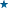 Всё существующее в Мультивселенной, в том числе на Земле, в материальном теле человека также имеет вложенную структуру до микромира, которую не будем здесь описывать, где каждый уровень вложенности также обладает соответствующими правами и свободами. А это значит, что я как их представитель здесь на суде вправе выступать в их защиту и от их имени. Всё существующее внутри материального тела Человека и между материальными телами он именует внутренней Средой, Подсистемами или Структурой.Таким образом, слова Среда, Система, Структура и Разум, порождающие имя Среда Система Структура Разума (аббревиатура - СССР) — это первое самое масштабное имя исходящее из местоположения рождения любого лица рождённого в Мультивселенной, в том числе и меня. Следовательно, аббревиатура – СССР упомянутая в Решении Верховного суда Республики Коми от 11.07.2019, вступившим в «законную» (читай – юридическую силу или точнее силу проговаривания) силу 16.08.2019, не только межрегиональное общественное объединение «Союз Славянских Сил Руси» (другие наименования «Союз Советский Социалистических Республик», «СССР»), но и всю Среду Систему Структуру Разума, включая СЕБЯ (сотрудников Верховного суда Республики Коми), всех и каждого представляющегося от имени Российской Федерации, всех причастных к Странам-НАТО, Бога, Господа Бога и Сатану признало экстремистской организацией.Следовательно, Верховный Суд КОМИ повторил опыт Унтер-офицерской вдовы — второстепенный персонаж комедии «Ревизор» Н. В. Гоголя, которая высекла сама себя.В действии 4 явлении 15 Хлестаков спрашивает у городничего про высечение унтер-офицерской жены. На что городничий отвечает: «Унтер-офицерша налгала вам, будто бы я ее высек; она врет, ей-богу врет. Она сама себя высекла». Выражение «она сама себя высекла» стало крылатым и применяется в отношении к людям, которые по неосмотрительности своей сами же и пострадали.В интернете можно найти много роликов, разъясняющих, что произошло в СССР и России в период после правления Сталина до настоящего времени, где многие участники этих событий признаются, в том числе и в своих желаниях и действиях, которые привели к уничтожению органов власти и управления СССР, РСФСР и иных Союзных республик, а до этого Российской империи.Чтобы было понятно, созданное Верховным Судом КОМИ, следует вспомнить Великую Отечественную Войну 1941-1945 годов, особенно период захвата и освобождения территорий Союза Советских Социалистических Республик. Всё началось с операций:— Операция «Барбаро́сса» (Директива № 21. План «Барбаросса»; нем. Weisung Nr. 21. Fall Barbarossa, итал. Operazione Barbarossa в честь короля Германии и императора Священной Римской империи Фридриха I Штауфена по прозвищу Барбаросса) — разработанный в декабре 1940 — июне 1941 годов стратегический план нападения нацистской Германии на СССР и одноимённая военная операция, осуществлявшаяся в соответствии с этим планом на начальной стадии Великой Отечественной войны.— План «Ольденбург» («Зелёная папка» Геринга) — кодовое именование экономического подраздела плана нападения Германии на СССР «Барбаросса». После утверждения Гитлером плана «Барбаросса» фюрер поручил рейхсмаршалу Герингу разработать план эксплуатации территории СССР. — План голода (нем. Der Hungerplan, также план Бакке нем. der Backe-Plan) — название плана политического и военного руководства Третьего рейха, целью которого было заставить голодать жителей на оккупированных территориях СССР до тех пор, пока от голода не умерло бы 20-30 миллионов человек. Изымаемые для создания голода продукты питания предполагалось передавать немецким оккупационным войскам и населению Германии. По мнению историка Кристиана Герлаха, этот план рассматривался в качестве официальной политики властей и последовательно осуществлялся после нападения на Советский Союз.— Генеральный план Ост (нем. Generalplan Ost) — обширная программа закрепления господства Третьего рейха в Восточной Европе; предусматривал принудительное выселение с территории Польши и оккупированных областей СССР до 75—85 процентов населения и размещение его в Западной Сибири, на Северном Кавказе и в Южной Америке[1]. Этот план колонизации и германизации восточных территорий разрабатывался на основе расовой доктрины и концепции «жизненного пространства» под эгидой рейхсфюрера СС Генриха Гиммлера, который в качестве рейхскомиссара по вопросам консолидации германского народа (нем. Reichskommissar für die Festigung deutschen Volkstums, RKFDV) с осени 1939 года ведал также вопросами выселения, заселения и переселения на Востоке. План был рассчитан на 30 лет. К его реализации предполагалось приступить после победы рейха в войне против СССР[2]. Но уже в 1943 году его разработка была окончательно прекращена[3]. «Оккупация территории СССР войсками Третьего рейха и его союзников» или «Немецкая оккупация СССР» — термины, которыми в советской и российской историографии принято обозначать любую форму контроля (оккупации) территории Советского Союза, занятой войсками гитлеровской Германии и её европейских союзников в ходе Второй мировой войны (с 22 июня 1941 года по 7 ноября 1944 года), вне зависимости от её формально-юридического статуса: некоторые территории были включены в состав германского рейха и имели гражданскую администрацию (см.: Рейхскомиссариат), другие находились в режиме собственно оккупации, то есть имели военную администрацию. Вооружённое нападение 22 июня 1941 года на Советский Союз войск гитлеровской Германии и её европейских союзников (Румынии, Финляндии, Венгрии, Словакии и Италии), ознаменовавшее для СССР начало Великой Отечественной войны, привело к установлению на части территории СССР приблизительно с одной третью населения страны контроля государств-оккупантов. Территории Белорусской, Украинской, Эстонской, Латвийской и Литовской союзных республик, а также тринадцати краёв и областей РСФСР находились под контролем Третьего рейха; территории Молдавской ССР и некоторых районов юга Украинской ССР — под управлением Румынии (Транснистрия); часть Карело-Финской ССР была занята войсками Финляндии (см.: Карело-Финская ССР во время Великой Отечественной войны). Политика нацистский Германии в отношении гражданского населения на оккупированных территориях СССР — процесс взаимоотношений между немецкой администрацией и гражданским населением на территориях СССР, оккупированных нацистский Германией в ходе Великой Отечественной войны.Для того, чтобы спровоцировать ненависть к гражданскому населению СССР и оправдать издевательства над ним и его уничтожение в любых возможных формах (сексуальные преступления, убийства, другие особо тяжкие преступления, преступления против человечности и проявления садизма), использовались идеологические пропагандистские клише о том, что все славяне — это «недочеловеки», «русские свиньи», «коммунисты», «рабы», к которым нет и не может быть пощады[20][19].С другой стороны, для содействия в осуществлении своих планов и последующей помощи в управлении гражданским населением нацисты призывали в свои ряды сочувствующих им граждан СССР, используя их ненависть к Советской власти, национально-освободительную борьбу украинского, казаческого, русского коллаборационизма, а также страх перед оккупантами и пораженческие настроения. Ключевым методом исполнения плана по порабощению советского гражданского населения стал угон мирного населения на работу в Германию, где в отношении подневольных советских рабочих использовались те же методы устрашения и издевательств, что и на оккупированной территории СССР. Адольф Гитлер, говорил: «Мы обязаны истребить население — это входит в нашу миссию охраны германского населения. Я имею право уничтожить миллионы людей низшей расы, которые размножаются, как черви.». Давайте сравним вышеприведённые идеологические клише с теми, которые применены в Российской Федерации в отношении Союза славянских сил Руси в Википедии.— «Союз славянских сил Руси» («СССР»), также известное как «Домой в СССР», «Союз Советских Социалистических Республик», «Граждане СССР», «Правительство СССР», «свидетели СССР», не́крокоммунисты и некрома́нты — неформальное общественное движение в России, сторонники которого убеждены, что Советский Союз (и Российская империя), как суверенное государство и субъект международных отношений, де-юре продолжает существовать, считают себя его гражданами и на этом основании отказываются признавать конституционный строй современной Российской Федерации, соблюдать её текущее законодательство и подчиняться действующим органам государственной власти. Идеологической составляющей движения является приверженность и пропаганда различных теорий заговора, антисемитизма и неоязычества. По данным ФСБ России, в 2018 году у движения было 150 тыс. последователей. [по данным ГУК Аппарата Президента СССР всего 443 сотрудника, а зарегистрированных граждан СССР всего 821 человек]В 2019 году Верховный суд Республики Коми признал «Союз славянских сил Руси» экстремистской организацией. [В реальности экстремистской организацией Верховный суд Республики Коми признал не «Союз славянских сил Руси», а государство Союз Советских Социалистических Республик обозвав его общественной организацией.]Как видите, даже подача информации практически идентична.Методика оккупации (захвата) практически идентична.Всё население данной Страны считает Победу Союза Советских Социалистических Республик в Великой Отечественной Войне 1941-1945 годов, а в реальности 9 мая 1945 года война поменяла свою горячую фазу на холодную, о чём говорил Гитлер Но у всего есть Предыстория Великой Отечественной войны.Обратите как она похода на Постисторию Великой Отечественной войны, которая есть предыстория Российской Федерации.Приход национал-социалистов к власти в Германии в 1933 году похож на приход к власти демократов в России .В чём Российская Федерация обвиняет граждан СССР и как она характеризует их действия и цель деятельности в обвинительных заключениях?— объединение (действие) [не сепаратизм или разделение] по своей сути, направлены на насильственное [правда невозможно изменить ничего не прилагая сил, пример детский пластилин, но также невозможно без них и разъединить ничего] изменение основ конституционного строя [особенно строя связанного с вооружённым захватом власти и у народа] и нарушение [сепаратистской] целостности Российской Федерации [как одной из 15 частей Советского Союза]; — возбуждение [разберитесь: кто кого возбуждает, кто из них возбуждается] социальной [разберитесь: персонально или коллективно от семьи … до человечества], национальной [разберитесь: если нации с учётом преступной деятельности Господа Бога описанной в книге Бытие 11:1-9, где он создаёт путём смешения из одного языка, одного наречия, одного народа множество лиц не понимающих друг друга, много народов] расовой [разберитесь: что влияет на образование рас и их рознь] и религиозной [разберитесь: кто создаёт религии и зачем при наличии одного и того же Бога] розни; — нарушение прав, свобод и законных интересов человека и гражданина в зависимости от его социальной национальной или религиозной принадлежности или отношения к религии; — воспрепятствование законной деятельности государственных органов, органов местного самоуправления и иных организаций, соединенное с угрозой применения насилия; — публичные призывы к осуществлению указанных деяний и массовое распространение заведомо экстремистских материалов, а также их изготовление и хранение в целях массового распространения, следовательно, его деятельность запрещена на территории Российской Федерации, в связи с осуществлением экстремистской деятельности. Имя «Среда Система Структура Разума» связанные не столько со мной, сколько с каждым, кто есть Человек разумный,.Здесь, многие могут предположить, что я таким образом пытаюсь захватить власть над макро- и микрокосмосом, в том числе за пределами Мультивселенной. Но хочу их разочаровать и напомнить слова из марша советских танкистов: «Пусть помнит враг, укрывшийся в засаде Мы начеку, мы за врагом следим. Чужой земли мы не хотим ни пяди, Но и своей - вершка не отдадим.». Во-первых не Я, а Мы, так как нас трое: Тело, Душа и Дух. Во-вторых у каждого из нас есть по три Образа и Подобия — Свой, Наш, Божественный (см. Книга Бытие 1:26-28). Хочу напомнить, что любой Образ имеет Прообраз. Также хочу напомнить, что всё, если само не излучает как Солнце, то обязательно переотражает как Луна, порождая как минимум пространства: Звука, Света, Мысли.Если не Всё, то многое из перечисленного выше: а) обладает умом, разумом, рассудком, бессознание, предсознание, сознанием, подсознанием, надсознанием, всесознанием, осознанием, неосознанием и так далее, б) порождает звук и звуковые излучения с их скоростями с учётом среды прохождения (от 300 м/с в воздухе до 12 000 м/c в алмазе), в) порождает свет и электромагнитные излучения с их скоростями с учётом среды прохождения (⁓ 300 000 км/с в вакууме), г) порождает мысль и мыслительные излучения с их скоростями с учётом среды прохождения (⁓ 300 000 х 10^40 км/с в вакууме). Скорости звука, света и мысли умноженные на время жизни от зачатия до рассматриваемого времени конкретного события в секундах позволяет получить как минимум три соответствующих взаимовложенных пространства связанных с рассматриваемым объектом или субъектом, в том числе и со мной включительно, как отдельно, так и с учётом всех взимовложенностей, как за пределы рассматриваемого объекта или субъекта в бесконечность пространства и времени, так и внутрь него в некую Нуль-точку, за пределами которой по законам бифуркации порождается Новое пространство. Нуль-точка как воронка в песочных часах разделяет пространства откуда поступает поток излучений от пространства куда он поступает. Время жизни пространства в такой системе соответствует не столько объёму самого пространства, сколько объёму или точнее ресурсам излучения.Точно также, как я описал своё представление в пространстве опишу представление во времени. Дата (время) моего рождения:По дате и времени я, родился 23 июня 1953 года (по Григорианскому календарю) или 02 июня 1957 года (по Юлианскому календарю)[], ведущим начало от Рождества Христова[], но кто-то может рассмотреть по следующим земным календарям: Армелина • Армянский: древнеармянский • христианский • Ассирийский • Ацтекский • Бахаи • Бенгальский • Буддийский • Вавилонский • Византийский • Восточнославянский • Вьетнамский • Гильбурда • Григорианский • Грузинский • Дариский • Древнегреческий • Древнеегипетский • Древнеперсидский • Древнеславянский • Еврейский • Зороастрийский • Индийский: древнеиндийский • единый • Инки • Иранский • Ирландский • Исламский • Кельтский • Киргизский • Китайский • Конта • Коптский • Малайский • Майя • Масонский • Миньго • Непальский • Новоюлианский • Пролептический: юлианский, григорианский • Римский • Румийский • Рунический • Симметричный • Советский • Стабильный • Тамильский • Тайский: лунный • солнечный • Тибетский • Трёхсезонный • Тувинский • Туркменский • Французский • Хакасский • Ханаанейский • Хараппский •·Чучхе • Шведский • Шумерский • Эфиопский • Юлианский • Яванский • Японский, а также другим и других космических объектов.Любой календарь ведёт своё начало от конкретного значимого события, Григорианский и Юлианский календари ведут своё начало от Рождества Христова (Anno Domini или A. D.), сокращённая запись от Р. Х. — запись текущей эры, основанная на вычисленном римским игуменом Дионисием Малым года рождения Иисуса из Назарета. Антонимом (по времени) является До Рождества Христова, до Р. Х., но во времена Петра Первого его исчисляли от Сотворения Мира (5 508 до Р.Х.); ещё раньше от Великой Стужи (Великого Похолодания) (11 008 до Р.Х.), Времени Трех Солнц (начало Даарийского летоисчисления) (602 374 до Р.Х.), от Великой Войны Тёмных Сил (7’523’982’346’198’331’785’341’563’889’675’342’564’873 до Р.Х.), когда был подписан Первый Договор о Мире на Арагорне, и иных земных и космических событий отчисления (их много, а потому не будем здесь их упоминать). Хотя есть более близкие даты, дающие право установить новое летоисчисление – это: — первая 17 марта 1991 года, когда 78% населения Страны и государства Союз Советских Социалистических Республик на Всесоюзном референдуме (Вече) по сохранению СССР легализовало своё государство;— вторая 25 января 2010 года, предсказанная многими пророками мира, как возрождение России, когда Сергей Вячеславович Тараскин в районном суде взял на себя обязательства в пользу третьей Стороны – Страны, а также её государств, оставшихся без органов власти (СССР, РСФСР и иные Союзные республики, Российской империи, Русского царства и так далее в глубь веков) восстановить их органы власти, навести именно не военным образом конституционный, законный, финансовый, культурный, языковый и иной порядок, как минимум в Стране, как максимум во всём перечисленном в данном представлении. В то время, когда страны–НАТО перешли от активной фазы Холодной войны к прямой оккупации посредством постсоветских колаборационистких управленческих образований. Здесь в пору привести Выписку из Заявления С.В. Тараскина в Зеленоградский суд 25 января 2010 года, о войнах, ведущихся постсоветскими коллаборационисткими управленческими образованиями, заявляющими о себе как о государствах – см. Приложение №3.Замечу, что у Григорианского календаря числовые номера месяцев не соответствуют их словесным названиям. Из чего следует, что все числовые (календарные) данные не являются точными даже на Земле, не говоря уже о макро- и микро-космосе.Подданство или гражданство обоих родителей 
и их статуса (титула):Мои родители славяне: — Отец – имя Владимир, других данных о нём нет. — Мать Любовь Ивановна Афанасенко (по отцу — Афанасенко)при рождении меня как человека разумного в человеческом материальном теле дали совокупности моего тела, Души и Духа имя Пётр, расширив его отчеством — Владимирович, но в документах было принято писать Владимирович, сокрыв матчество — Любович, по фамилии (роду) матери — Афанасенко. В документах Пётр Владимирович Афанасенко. Не сокрыв, а переведя из явного в неявное мои имена: — Любович (матчество), — Афанасенко (род, фамилия матери), умолчав о дедовичествах, бабовичествах, как по отцовой, так и материнской линии, не говоря уже о более поздних предках, щурах, пращурах, и так далее с учётом их званий и титулов, как показанно в фильме «Республика ШКИД» - Карл-Мария Эрнст Готфрид Генрих Дитрих Кауфман фон Оффенбах (Купа Купыч Гениальный), роль которого исполнил Юрий Евлампиевич Рычков.Родство по браку и кровное родство, подданство 
или гражданство обоих родителей 
и их статус (титул):Если начали упоминать родителей, то следует продолжить рассматривать вложенность общественных (социальных) структур основанных на кровном родстве и родстве по браку, от получеловека до человечества: «ПолуЧеловек (мужчина или женщина), Человек (мужчина и женщина), Семья, Род, Племя, Община, Товарищество, Братчина, Артель, Сообщество, Соглас, Народ, Скопа, Орда, Человечество, Цивилизация, Раса и т.д.», то у меня должны быть имена соответствующие и этим вложениям с соответствующими правами и свободами. А это значит, что я вправе выступать в их защиту от их имени. Это касается не только моих современников, но и моих родителей, предков, щуров, пращуров, богов, творцов, абсолютов, моих детей, внуков и иных потомков, а также всех сутей, сущностей и существ с ними связанных не только позитивных, но и негативных.Душевно-родственные, Духовно-родственные отношенияВыше описаны родственные отношения между телами разных людей. Но там не описаны Душевно-родственные отношения между Душами и Духовно-родственные отношения между Духами связанных с этими и иными людьми в пространстве и времени с учётом их объединения в общественные (социальные) структуры, порождающие имена, соответствующие этим вложениям с соответствующими правами и свободами. А это значит, что я вправе выступать в их защиту от их имени. Это касается не только Душ и Духов моих современников, но и моих родителей, предков, щуров, пращуров, богов, творцов, абсолютов, моих детей, внуков и иных потомков, а также всех сутей, сущностей и существ с ними связанных не только позитивных, но и негативных.Человек разумныйЗдесь следует вернуться к понятию «Человек разумный», а точнее к научной классификации, показывающей связь с биологическими уровнями.Чарлз Ро́берт Да́рвин в работе «Происхождение человека и половой отбор» написал: «Человек по строению своих зубов, ноздрей и некоторым другим особенностям принадлежит бесспорно к узконосым обезьянам Старого Света. ...Едва ли можно сомневаться, что человек произошел от обезьян Старого Света и что с генеалогической точки зрения он должен быть отнесен к группе узконосых. <...> Так как человек с генеалогической точки зрения принадлежит к узконосым обезьянам Старого Света, то мы должны заключить, сколько бы ни восставала наша гордость против подобного вывода, что наши древние родоначальники были бы по всей справедливости отнесены к этой группе. Мы не должны, однако, впасть в ошибку, предполагая, что древний родоначальник всей группы обезьян, не исключая и человека, был тождествен или даже только близко сходен с какой-либо из существующих ныне обезьян.», а как же быть с широконосыми людьми, не иначе как отнести к Парвотряду широконосых обезьян, что нарушает научную классификацию.Научная классификации с промежуточными таксономическими рангами, вынесена в Приложение №1.Здесь впору сделать официальное Заявление, вынесенное в Приложение №2.СССРРассмотрим каждое слово в названии государства Союз Советских Социалистических Республик (аббревиатура - СССР), чтобы понять смысл этого названия, где:— Союз – это тесная связь, альянс, коалиция, партнёрство, объединение, соединение;— Советских — это 1) указание, рекомендация, напутствие; 2) совещание, обсуждение; 3) согласие, гармония. Советских — это соединение слов Со + Вето = фразе «Совместное вето», не только институт коллективного разрешения, но и запрета;— Социалистических (калька от лат. socialis) — «общественный»;— Республик (калька от лат. res publica) — «общее дело».Следовательно, Союз Советских Социалистических Республик — это объединение согласных обществ общим делом.Среда Система Структура Разума, упомянутые выше тоже есть объединение согласных обществ общим делом или Союз Советских Социалистических Республик.Таким образом, название государства Союз Советских Социалистических Республик по смыслу его названия Объединение согласных обществ общим делом, совпало со смыслом Среда Система Структура Разума – одного из моих имён, которое является также именем любого Человека разумного.В ст.1 Конституции СССР 1977 года, указано: «Союз Советских Социалистических Республик есть социалистическое общенародное государство, выражающее волю и интересы рабочих, крестьян и интеллигенции, трудящихся всех наций и народностей страны.». В российском законодательстве применение аналогии права и закона закреплено, в частности, частью четвёртой статьи первой ГПК РФ. Тогда по аналогии права и закона если Человека и Гражданина СССР приравнять к понятию социалистическое общенародное государство, то каждый обязан выражать волю и интересы рабочих, крестьян и интеллигенции, трудящихся всех наций и народностей страны. Если принять во внимание всё связанное со словами Среда Система Структура Разума, то Человек разумный, тем более Человек и Гражданин СССР обязан выражать волю и интересы всего связанного со всем перечисленным от макромира до микромира.Я в СССРЯ родился в обычной рабочей семье, граждан СССР, согласно Конституций СССР (1924, 1936, 1977) и законов СССР "О гражданстве СССР" (от 19 августа 1938 года; от 1 декабря 1978 года № 8497-IX; от 23 мая 1990 г. N 1518-I;), а также Конституций и законов Союзных республик в составе СССР, которые оговаривают процедуры получения гражданства его изменения и отказа от него.Никто из нас (ни я, ни мои родители, ни их родители и иные предки) никогда в своей жизни добровольно не меняли своего гражданства СССР, а значит мы его никогда не могли утратить, тем более после роспуска органов власти и управления СССР, Союзных республик в составе СССР изменить гражданство у жителей Страны нет возможности. Также не было такой возможности и у подданных в данной Стране, как в Российской империи, Русском царстве (государстве) и так далее в глубь веков. Если корни моих предков находятся в данной Стране, то они и их потомки, в том числе и Я, и мои потомки являются её Истотными жителями, в отличии от коренных (укоренившихся), предки которых являлись жителями другой Страны, но они приняли язык, культуру, событийный ряд жителей данной Страны.Заканчивая моё представление — правопроизнесение, хочу сказать, что не только всё упомянутое и все упомянутые выше, но и всё неупомянутое и все неупомянутые здесь и сейчас, но связанные со мной и перечисленными на уровне своего сознания присутствуют здесь и сейчас на данном суде в полевом состоянии, они вас слышат, видят, а также воспринимают ваши неозвученные мысли, помыслы и замыслы, а потому могут вынести свой внеюридический вердикт в части любого участника суда и судопроизводства при нарушении им духа, смысла, сути и буквы законов всех перечисленных субъектов действующего права.Если суд примет во внимание моё представление — правопроизнесение, то это дело в части обвиняемых будет закрыто, но из его материалов будет вычленено много уголовных дел на тех, кто реально виновен в совершении преступлений, против всего перечисленного, в том числе Страны, против перечисленных государств и их Народов, а также тех, кто восстанавливает право и недостающие структуры органов власти и управления, чтобы именно не военным образом навести конституционный, законный, финансовый, культурный, языковый и иной порядок, как минимум в Стране, как максимум во всём перечисленном выше именуемом Среда Система Структура Разума.По этой самой причине тот, как тот, кто судится, так и тот, кто судит, а также все участвующие в суде, в том числе все, кто готовил материалы к суду должны осознавать, что кроме юрисдикции — правопроизнесения, а также юридического воздаяния есть ещё и внеюридическое – правовое, полевое тех, о ком вы давно забыли, кого предали, в том числе это все ваши предки и даже потомки, которые будут выступать и выступают только с позиции Истины. Таким образом, каждый житель Земли, Человек разумный связан не только с внешними и внутренними оболочками Земли, местоположением Земли в космическом пространстве, но и тонкоматериальными звуковыми, световыми и мыслительными оболочками, порождаемыми с их скоростями за время жизни Тела, Души и Духа.Такое объёмное моё представление, как я уточнил выше, чтобы суд выносящий своё Судебное Решение или Постановление не совершил судебной ошибки по моей вине – с одной стороны; а с другой — в момент нашего правопроизнесения (перечисления всего и всех упомянутых выше они были вызваны на данный суд для контроля за всем происходящим). Если никто не нарушит духа, смысла, сути и буквы законов, принципов правосудия: Гуманность; Справедливость; Законность; Презумпция невиновности; Осуществление правосудия только судом; Независимость судей; Гласность; Равноправие; Разумный срок судопроизводства; Право на обжалование; всех перечисленных, то они будут исполнять роль Свидетелей происходящего, если нарушит, то они станут исполнять роль Высшего Суда, который вправе не только вынести своё решение, но и привести свой приговор в исполнение, тогда и так, как посчитают необходимым.Кто и как привели меня на этот суд?На этот суд меня привели те, кто не просто сами своими руками или чужими совершали преступления в свою пользу, сколько те из них, кто пожелал уйти от уголовного преследования подав на законопослушных граждан заявление указав в нём свои преступления как наши используя для этого вражескую юрисдикцию — правопроизнесение. В части такой юрисдикции используется Римское рабовладельческое право и Пиратское морское право, вместо Древнерусского права, Русского права, Русской Правды. Игнорируя даже Конвенцию по морскому праву Организации Объединенных Наций (выписка о пиратах – см. Приложение №5). Хочу сказать, что не только их Господь Бог им судья, но и всё и все упомянутые в этом представлении, а также с ними связанные здесь не упомянутые, как представители сил Света, так и Тьмы. Выслушав это Представление, отличающееся от других, где называют только Фамилию, Имя и Отчество, у вас должен возникнуть вопрос как я по жизни дошёл до этого суда или точнее кто и как привели меня Человека, законопослушного гражданина Союза Советских Социалистических Республик на этот суд Российской Федерации в качестве Свидетеля?Хочу напомнить участникам данного Суда о Библии, начиная с первой Главы Книги Бытие, где Бог сам свидетельствует в строках 1-25 о том, что он сам сотворил, а потому является собственником перечисленному не обременённого никакими обязательствами; в строках 26-28 о том, что он сам сотворил Человека (мужчину и женщину), которых благословил плодиться и размножаться, передал ему/им во владычество (в ладу с честью) землю и всё на земле, в воздухе и воде, включая гадов, ползающих по земле, сделав их партнёрами по совместной деятельности. Далее начиная со строки 4 второй Главы, Господь начинает свидетельствовать о своих созданиях и деяниях противоборствуя Богу, в том числе в создании Змия он же Сатана, самый хитрый из зверей (Глава 3), о разделении одного языка, одного наречия, одного народа понимающего друг друга путём смешения языка по созданию множества языков, наречий и людей не понимающих друг друга, с последующим разжиганием розни и вражды между ними до настоящего времени (Глава 11 Книги Бытие и ст.282 УК РФ). Фактически Библия, как и любой другой источник, основанный на свидетельских показаниях, как самих участников, так и лиц с ними связанных является Уголовным делом, описывающим преступления своего пространства и времени, литературно обработанный.Клод Лелу́ш (Claude Lelouch), сказал: «Есть только один гениальный постановщик – Творец. В его пьесе играют миллиарды людей, и каждый уверен, что он – в главной роли. Самое интересное, что он прав. Пьеса запутана, никто не читал сценария, никто не репетировал, все импровизируют и пытаются понять смыслы роли и замысел пьесы.».Я, как Человек тоже могу свидетельствовать, как и почему обвиняемые лица стали делать то, что сделали, в чём обвиняют их по данному делу. Но у меня автоматически возникает множество вопросов почему профессионалы, стоящие на государевой службе, получающие за свою работу зарплату и иное вознаграждение, а также всевозможные льготы если не являются шулерами и/или диверсантами не исполняли того, что им положено (преступное бездействие) и не соблюдали положенного установленных Законом принципов судопроизводства. Особенно, меня интересует на каком правовом основании геройство и исполнение чужих обязанностей стало преступлением, а преступление стало геройством?Но обо всём буду свидетельствовать по историческому порядку.Хочу напомнить, что я родился через 8 лет после окончания Второй Мировой Войны 1939-1945 годов, когда Страна ещё зализывала послевоенные раны, восстанавливала разрушенные объекты, увеличивала свою обороноспособность против потенциальных противников, а потому все ощущали дефицит практически во всём. Но несмотря на все эти трудности, цены на товары падали, ассортимент товаров рос с каждым днём, а вместе с ним росли зарплаты. Дефицит во все времена порождает спекуляцию, мошенничество, подпольное производство, которые порождают иные преступления – воровство, насилие, убийство. Детские игры были связаны с войнами и оружием. Каждый ребёнок готов был стать Защитником своей Страны, Своего Народа, и совершать великие дела, участвовать в строительстве великих строек, штурмовать космические просторы вселенной и так далее. Это среда в которой формировалось сознание детей и молодёжи того времени, в том числе и моё.Осознание права, ко мне пришло, когда я столкнулся с прелестями капитализма в котором очутился в 90-годы. Когда миллионы людей, обычных тружеников, силами которых создавалось могущество моей Родины и Отечества СССР, вдруг оказались за чертой бедности, на милость власть имущих и имеющих капитал, фактически прихватизированный у народа.В Мире, в том числе в нашей Стране издавна действует неписанное правило "Король умер, да здравствует король!". Это правило, если заменить слово «Король» словом «государство», можно прочитать по-иному: «Государство умерло, да здравствует государство!» за которым следует, что многие отказываются исполнять законы мёртвого Короля (Государства), которые никто не отменял. У живого Советского Союза действующие неконституционные органы распустили органы власти и управления, государство ещё не умерло, а его собственность уже разворовали. В его пространстве (на его территории) создали «постсоветские» антиконституционные структуры, которые начали свою преступную деятельность не только в части СССР и Советских Республик, но и «постсоветских» структур. Я уже не говорю и международных советских структурах таких как Совет экономической взаимопомощи (СЭВ), Организация Варшавского Договора (ОВД) и другие.Но есть международные законы, подписанные старым Королём и признанные Новым. К таким можно отнести Всеобщую Декларацию прав человека (ООН, 1949 год), в которой сказано:— статья 15: "1. Каждый человек имеет право на гражданство. 2. Никто не может быть произвольно лишен своего гражданства или права изменить свое гражданство."— статья 17: "1. Каждый человек имеет право владеть имуществом как единолично, так и совместно с другими. 2. Никто не должен быть произвольно лишен своего имущества."— статья 18: "Каждый человек имеет право на свободу мысли, совести и религии; это право включает свободу менять свою религию или убеждения и свободу исповедовать свою религию или убеждения как единолично, так и сообща с другими, публичным или частным порядком в учении, богослужении и выполнении религиозных и ритуальных обрядов."— статья 19:"Каждый человек имеет право на свободу убеждений и на свободное выражение их; это право включает свободу беспрепятственно придерживаться своих убеждений и свободу искать, получать и распространять информацию и идеи любыми средствами и независимо от государственных границ."— статья 21:"1. Каждый человек имеет право принимать участие в управлении своей страной непосредственно или через посредство свободно избранных представителей. 2. Каждый человек имеет право равного доступа к государственной службе в своей стране.3. Воля народа должна быть основой власти правительства; эта воля должна находить себе выражение в периодических и нефальсифицированных выборах, которые должны проводиться при всеобщем и равном избирательном праве путем тайного голосования или же посредством других равнозначных форм, обеспечивающих свободу голосования.".Родители моих родителей были подданными Российской империи, которые никогда не меняли своего подданства, а это значит, что мои родители и Я, а также мои дети и внуки тоже причастны к подданству Российской империи и гражданству СССР, а значит обязаны выполнять возложенные на них функции по защите своих государств, поскольку государство в его полноте – это имущество граждан, имеющих к нему отношение, следовательно обязанность гражданина помнить, сохранить, приумножить и передать далее своим потомкам в целостности и сохранности всё то, что досталось по наследству.Гражданин СССР _________________________________ П.В. АфанасенкоСНОСКИКуда:Салаватский межрайонный суд Республики Башкортостан в составе МОО «РФ»Адрес:Республика БашкортостанДуванский районс. Месягутово, ул. И. Усова, д.16От кого:Афанасенко Пётр Владимирович гражданин СССРАдрес:622034 Свердловская область, г. Нижний Тагил, пр. Ленина, д. 56а, к. 30Телефон:8(965)5388744Статус в деле:Свидетель защитыУголовноедело:№12102800018000026